         SANYS Update 5/10/2021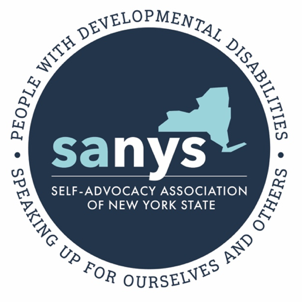 And here’s what you might have missed Quote of the Week suggested by Jessica Campbell and shared by Jonathan Doherty:“Life is a journey to be experienced, not a problem to be solved.” – Winnie the Pooh (AA Milne, Author – Winnie the Pooh series)Right of the Week chosen and shared by MJ Stata, DDSO Rights Advocate: (taken from 30 Human Rights, easy read) Right to live in an orderly society.Which I think is important to all people. This pandemic makes it hard for people to feel that they still have choices of their living situations. – MJ StataMeditation and Featured Art with Shameka Andrews, SANYS Outreach Coordinator: Today’s Art is a Poem submitted by Brian J Liston from Saugerties NY its a tribute to his grandmother https://soundcloud.com/tasking-340807041/gentle-pinkSelf-Advocacy in Action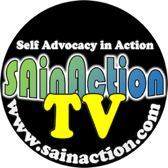 Mike Rogers interviews Chester Finn about his job as an advocatehttps://www.youtube.com/watch?v=9yugP33DToMUpcoming special events This Week’s Meeting Topics – Here is a list of this week’s meeting topics for links to these meetings please see the attached Weekly Zoom Meeting sheet which can also be found on our website. MondayCoffee Clutch hosted by SANYS Long Island Coffee Break- fun, open chatCoffee Chat hosted by People Inc. Open Chat bring a drink or not and relax. SARTAC ZOOM MeetingMay 10 - Monday﻿Abuse and Neglect 101: How to Report Abuseand NeglectSelf-Advocates will talk about what is abuse and neglect and how to report it. We will share peer resources.Tea Time Hosted by People Inc.- Open Chat bring a drink or not and relax. Tuesday Coffee Chat hosted by People Inc. Open Chat bring a drink or not and relax. Social Justice Chat- talk with other self-advocates about social justice issuesTea Time Hosted by People Inc.- Open Chat bring a drink or not and relax. Wednesday Staying Connected Advocacy/WellnessSelf Advocates End Police Violence Forum - Janice Bartley, Hannah Brecher, Michelle FloodAdventure Time Wednesday: Exploring the World through Art: Books, Poems, and Music.Topic: Sharing Favorite Pieces of Arts created by you or someone else and the group is currently reading Being Heumann by Judy HeumannTea Time - bring a drink or not and relax. ThursdayCoffee Chat hosted by People Inc. Open Chat bring a drink or not and relax. SARTAC ZOOM MeetingCrafts & Coloring hosted by People Inc Fighting for Our Vote 2.0 Panel DiscussionWhen: Thursday May 13th 7-8:15pm
Presented by League of Women Voters, NAACP and SANYSLet’s continue the conversation about ensuring all Americans the rights of full citizenship. How do we get to vote? What happens to our ballots once they are cast? How is voting made accessible to all? What are some myths and facts about voting?Panelists:L. Nathan Hare, President and CEO, Community Action Organization of Western New YorkBJ Stasio, President, SANYS (Self Advocacy of New York State)Barbara Gunderson, LWVBN Voter Services ChairRegister in advance at: 
https://us02web.zoom.us/webinar/register/WN_plVk7D0WT0SJmBivo5swWAAfter registering, you will receive a confirmation email containing information about joining the webinar.Friday Coffee Chat hosted by People Inc. Open Chat bring a drink or not and relax. Staying Connected: Open Mic/ Support Group- break into small groups and talkHappy Hour – Bring a drink or not, Open Chat Saturday Saturday Chat- open chat time with GwenSaturday Night Dance Party – Hosted by DJ Joe 